   Poetry Pockets January 1st Grade             	      Poetry Pockets January 1st Grade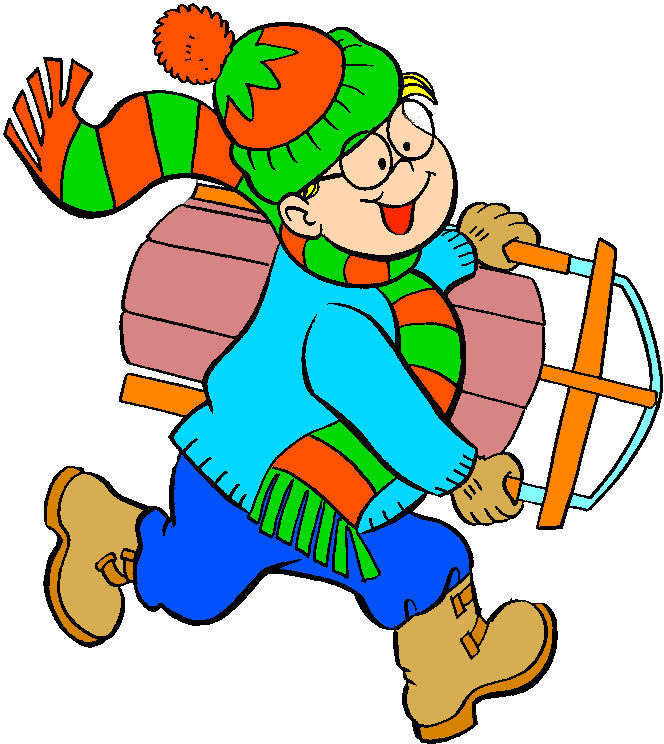 